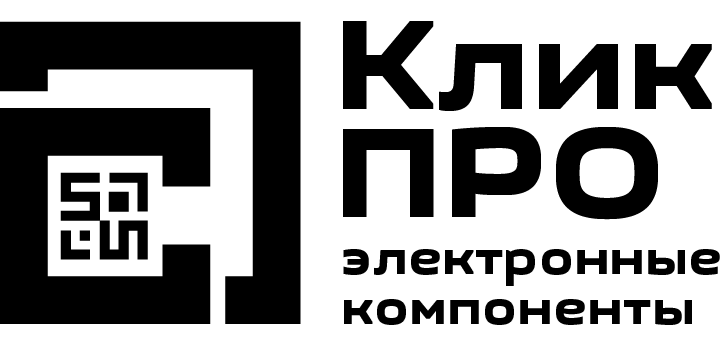 Общество с ограниченной отвественностью "Клик-ПРО"197046, Санкт-Петербург г, ул. Чапаева, дом 3, литера Б, офис 2НИНН/КПП: 7802489124/781301001____________________________________________________________Реквизиты:ИНН: 7802489124КПП: 781301001ОГРН: 1099847031217ОКПО: 64177894Основной  ОКВЭД : 62.0.Расчетный счет: 40702810855000011835Банк: СЕВЕРО-ЗАПАДНЫЙ БАНК ПАО СБЕРБАНКБИК: 044030653Корр. счет: 30101810500000000653Юридический адрес: 197046, Санкт-Петербург г, ул. Чапаева, дом 3, литера Б, офис 2НГенеральный директор: Сухов Игорь Зарифуллович.Коды статистики:ОКАТО 40288000000ОКТМО 40393000000ОКОГУ 4210014ОКФС 16ОКОПФ 12300